HORSE CAVE HERITAGE FESTIVAL 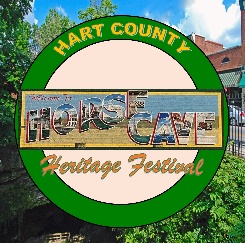 Downtown Horse Cave on Main St. September 20-21, 2024**VENDOR BOOTH APPLICATION**BUSINESS NAME: ___________________________________________________________________________________CONTACT PERSON:__________________________________  CELL #:_______________________________________  FAX: __________________________ ADDRESS:__________________________________________________________CITY, STATE, ZIP:___________________________________________________________________________________E-MAIL:_____________________________________________________________________________________________                                                                    - FRIDAY EVENING & ALL-DAY SATURDAY -ELECTRICITY ACCESS IS NOT GUARANTEED Please circle one:                                *$50 (20’x10’)        or 	*$30 (10’x10’)********************************************************************************************************   Please check one:    ______BUSINESS ______ POLITICAL ______ NON-PROFIT ______ CLOTHING ______ ANTIQUES                                           ______ JEWELRY______ ARTS/CRAFTS                                  (NO YARD SALE ITEMS)**Vendors are responsible for collecting and submitting sales tax to Ky Revenue Dept per KRS**PLEASE DESCRIBE IN DETAIL YOUR MERCHANDISE TO BE SOLD/DISPLAY:____________________________________________________________________________________________________________________________________________________________The following items CANNOT be sold at the festival:Firecrackers, noisemakers, smelling toys,Smoking toys, squirt guns, stink bombs, stun guns and toys that project objects. Failure to abide by these rules will result in your dismissal from the festival. Home baked goods/non-bottled drinks (ONLY with health dept approval)A display space of approximately 20’ x 10’ will be allocated for business, political, non-profit, clothing, antiques, jewelry and art/craft booths. Electricity access is NOT guaranteed. If you have previously obtained electricity from inside a building, it is your responsibility to request permission from the building owner and to negotiate the cost using less than 20amps. Vendors MUST furnish their own 14-gauge heavy duty extension cord(s). The Horse Cave Heritage Festival reserves the right to deny admittance to any vendor it deems to have questionable, offensive, objectionable, or dangerous items. Acceptance is not based on your check being deposited. If you are denied admission, a refund check will be sent to you within 30 days. Refunds of booth rentals are made ONLY if admission is denied. The undersigned desires to participate in the Horse Cave Heritage Festival, which is a community celebration made up of volunteers organizing events for the betterment of the local community and the enjoyment of the attending public. The undersigned hereby acknowledges that he/she is participating in this event at his/her own risk. By signing this Waiver and Release, the undersigned is waiving, releasing and forever discharging any and all claims against the City of Horse Cave, the Horse Cave Cultural District, committee volunteers and each of the other participants in the festival, whether claims are foreseeable or acknowledges that he/she has made suitable arrangements for the protection and insuring of his/her own person and property from any occurrence causing damage to such property. This Waiver and Release extends to any and all subrogation claims by the undersigned’s insurer arising out of any claims paid in connection with any of the matters herein waived and released. This Waiver and Release includes the use of photos, video, and audio for promotional purposes that may show images of vendors and participants at the festival. Vendors are responsible for collecting sales tax per KRS. The Horse Cave Heritage Festival does not collect sales tax nor is responsible for submitting any taxes collected. I agree to abide by the festival rules:	Signed:  ___________________________________________________________    PLEASE MAIL THIS SIGNED FORM WITH YOUR REGISTRATION FEE TO:Horse Cave Heritage Festival    P.O. Box 326   Horse Cave, Ky. 42749FOR YOU TO KEEPNO BOOTH FEE REFUNDS AFTER SATURDAY PRIOR TO FESTIVALWeather conditions are beyond our control*Please keep your booth area neat and free from trip hazards                  *Be courteous to your vendor neighbors*Do not set displays or signs outside your booth in walking areas        *No loud music or unnecessary noise*We ask you to maintain your booth until 8pm Friday and 7pm SaturdayVENDOR BOOTH SETUP TIMEFRIDAY 1:00 PM-4:00 PM PLEASE:  We ask all vendors to enter the festival area from the south side of Main St. if your location is from #1- #41 and #120-#138 and from the north side of Main St. If your location is from #42- #75 and #76- #119.  Please unload your vehicle and move it immediately to avoid congestion during setup time. We will send out a map by email before festival dates. EXPECT CONGESTIONFRIDAY OPENING CEREMONY-4:30 PM     Vendor parking on city owned property located at:*North of Main St behind Tri-County Oil              *South of Main St on Cave St*Maple Ave Park parking lotDO NOT PARK in People’s Bank (formerly Limestone Bank), German American Bank, or The Feeder Restaurant private lotsVENDOR BOOTHS OPENFRIDAY:  4pm-8pm (music till 9pm), SATURDAY:  9am-7pm (music till 9pm)  10x10 tents are acceptable.  Please put 1-2’ on sidewalk and balance in streetDUE TO SAFETY, WE CAN NOT ALLOW VEHICLES IN THE FESTIVAL  OF  STREET  WATER STREETBETWEEN 4PM FRIDAY UNTIL AFTER 7PM SATURDAYPets:  All Pets and/or service dogs MUST be kept on a leash. Service dogs recognized by ADA.     Skateboards, hoverboards, razors, bicycles, and other motorized vehicles (wheel chairs excepted) are not allowed on Main St festival area.   Committee volunteers will use golf carts and Kabotas in the festival area.The Festival Committee works hard to have an enjoyable and respectable festival for everyone.  We greatly appreciate your cooperation and understanding.  These rules are necessary to assure a safe environment for vendors, performers, volunteers, and guests.Thank you.                     The Horse Cave Heritage Festival CommitteeFor more information, call 270-786-2680 (office) or 270-537-5516 (during festival)http://www.horsecaveky.org      https://www.facebook.com/horsecaveheritagefestival          horsecave@hotmail.com